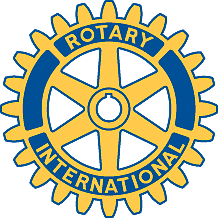 Rotary Club of Carleton Place and Mississippi Mills       Meeting of June 19th, 2017 Attendees: Teresa, Marion, Kathy, Brenda, Ernie, Mike, Deb, Bernie, DavidSpecial Guest: Ettore Cincipirini (from the Soccer Club)Oh Canada, Prayer, Happy DollarsChase the Ace - Teresa pulled ticket ending with #185, which was Marion's and she pulled the King of Spades from the deck.It was suggested that our Rotary Club become more involved with the Soccer Clubs' events. Such as being at their tournaments and selling 50/50 tickets, maybe having a canteen...Brenda and Ettore to work together with this idea.Mike did a Financial Presentation. We should have a nice sum to start the next year.Meeting adjourned